Elintarvikehuoneiston toiminnan keskeyttämisestä, toiminnan lopettamisesta tai toimijan vaihtumisesta on viivytyksettä ilmoitettava valvontaviranomaiselle. Ilmoituksen voi tehdä tällä lomakkeella tai antamalla tarvittavat tiedot muulla tavalla. Lappeenrannan seudun ympäristötoimi ottaa ilmoittajaan yhteyttä, mikäli on tarvetta lisäselvityksiin. Ilmoituksen käsittely on maksutonta.Toimija täyttää soveltuvin osinIlmoitus koskee		 toiminnan keskeyttämistä		 toiminnan lopettamista		 toimijan vaihtumista, kun toiminnassa ei tapahdu olennaisia muutoksia Lappeenrannan seudun ympäristötoimiPL 302, 53101 Lappeenranta | Pohjolankatu 14 | puh. (05) 6161 | faksi (05) 616 4375 ymparistotoimi.kirjaamo@lappeenranta.fi | www.lappeenranta.fiViranomainen täyttää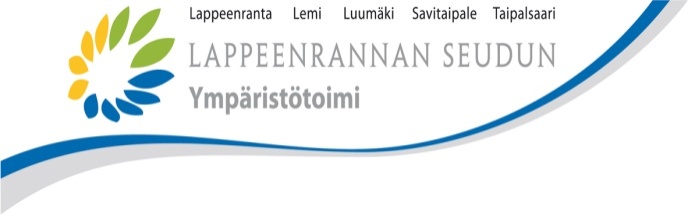 Elintarvikelain (23/2006, muutos 352/2011) 13 § 4 mom:n mukainen ilmoitus valvontaviranomaiselle elintarvikehuoneiston toiminnan keskeyttämisestä, toiminnan lopettamisesta tai toimijan vaihtumisestaDnro ja saapumispäivämäärä (viranomainen täyttää)1. ToimijaToimijan nimiToimijan nimi1. ToimijaOsoite ja postitoimipaikka sekä kotikuntaPuhelinnumero ja sähköpostiosoite1. ToimijaYhteyshenkilö Puhelinnumero ja sähköpostiosoite1. ToimijaLaskutusosoite (toimijan vaihtumisen yhteydessä)Laskutusosoite (toimijan vaihtumisen yhteydessä)2. Y-tunnus tai sen puuttuessa henkilötunnusY-tunnus (tai henkilötunnus)      Y-tunnus (tai henkilötunnus)      3. ToimipaikkaNimiNimi3. ToimipaikkaYhteyshenkilön nimi      Yhteyshenkilön nimi      3. ToimipaikkaKäyntiosoite ja postitoimipaikkaPuhelinnumero ja sähköpostiosoite4. Edellinen toimijaToimijan nimi (toimijan vaihtumisen yhteydessä)Toimijan nimi (toimijan vaihtumisen yhteydessä)5. AjankohtaToiminnan keskeyttämisen ajankohta (pvm – pvm)      Toiminnan lopettamisen ajankohta (pvm)      Toimijan vaihtumisen ajankohta (pvm)      Toiminnan keskeyttämisen ajankohta (pvm – pvm)      Toiminnan lopettamisen ajankohta (pvm)      Toimijan vaihtumisen ajankohta (pvm)      5. Tieto omavalvontasuunnitelmasta Omavalvontasuunnitelma on laadittu Omavalvontasuunnitelma laaditaan (pvm)       mennessä  Omavalvontasuunnitelman laadinnassa on käytetty toimialan laatimaa hyvän käytännön ohjetta*, mitä?      6. Päiväys ja allekirjoitusPäivämäärä         PaikkaAllekirjoitus ja nimenselvennysToimijalle tiedoksiToiminnan olennaisesti muuttuessa toimijan tulee tehdä uusi ilmoitus elintarvikehuoneistosta tai uusi laitoksen hyväksymishakemus valvontaviranomaiselle.Toiminnan olennaisesti muuttuessa toimijan tulee tehdä uusi ilmoitus elintarvikehuoneistosta tai uusi laitoksen hyväksymishakemus valvontaviranomaiselle.*Elintarvikealat laativat toimialalleen hyvän käytännön ohjeita, joita voi käyttää apuna omavalvontasuunnitelmaa laadittaessa. Näitä ohjeita on saatavilla toimialoilta.*Elintarvikealat laativat toimialalleen hyvän käytännön ohjeita, joita voi käyttää apuna omavalvontasuunnitelmaa laadittaessa. Näitä ohjeita on saatavilla toimialoilta.*Elintarvikealat laativat toimialalleen hyvän käytännön ohjeita, joita voi käyttää apuna omavalvontasuunnitelmaa laadittaessa. Näitä ohjeita on saatavilla toimialoilta.Ilmoitus toimitetaan Lappeenrannan seudun ympäristötoimeenIlmoitus toimitetaan Lappeenrannan seudun ympäristötoimeenIlmoitus toimitetaan Lappeenrannan seudun ympäristötoimeenIlmoitus on vastaanotettuPäiväysKäsittelijäLisätietoja on pyydetty (pvm)       mennessäPäiväysKäsittelijäPyydetyt lisätiedot on saatuPäiväysKäsittelijäUudet tiedot elintarvikehuoneistosta on tallennettu valvontatietokantaanPäiväysKäsittelijä